Об утверждении проекта планировкии проекта межевания территории по объекту«Строительство моста через р. Секенеська наавтомобильной дороге «Верхний Секинесь –Секинесь» в Мамадышском муниципальном районе Республики Татарстан» Во исполнение постановления Исполнительного комитета Мамадышского муниципального района Республики Татарстан от 11.09.2017 г. № 1063, в соответствии со статьями 41-43, 45, 46 Градостроительного кодекса Российской Федерации, статьями 14, 15 Федерального закона от 16 октября 2003 года №131-ФЗ «Об общих принципах организации местного самоуправления в Российской Федерации», ст. 44 Устава Мамадышского муниципального района, Исполнительный комитет Мамадышского муниципального района Республики Татарстан   п о с т а н о в л я е т:	1. Утвердить проект планировки и проект межевания территории по объекту «Строительство моста через р. Секенеська на автомобильной дороге «Верхний Секинесь – Секинесь» в Мамадышском муниципальном районе Республики Татарстан».	2. Настоящее постановление разместить на официальном сайте Мамадышского муниципального района Республики  Татарстан и опубликовать на портале правовой информации Республики  Татарстан (pravo.tatarstan.ru).	3. Контроль за исполнением настоящего постановления возложить на первого заместителя руководителя Исполнительного комитета Мамадышского муниципального района Республики Татарстан Р.К. Мухаметзянова.Руководитель                                                                                     И.Э. ФаттаховИСПОЛНИТЕЛЬНЫЙ КОМИТЕТ МАМАДЫШСКОГО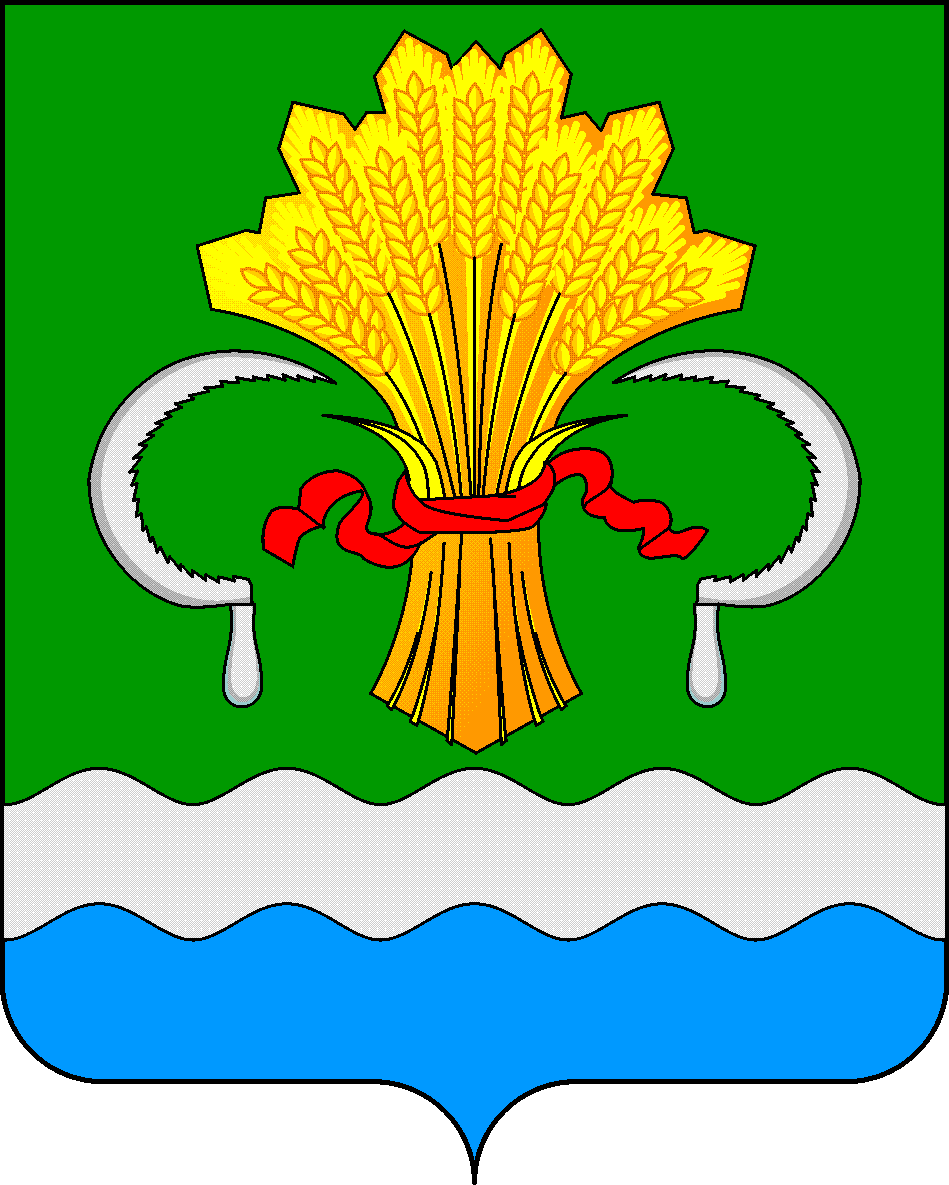  МУНИЦИПАЛЬНОГО РАЙОНА РЕСПУБЛИКИ ТАТАРСТАНул.М.Джалиля, д.23/33, г. Мамадыш, Республика Татарстан, 422190ТАТАРСТАН РЕСПУБЛИКАСЫНЫҢМАМАДЫШ МУНИЦИПАЛЬ РАЙОНЫНЫҢ БАШКАРМА КОМИТЕТЫМ.Җәлил ур, 23/33 й., Мамадыш ш., Татарстан Республикасы, 422190     Тел.: (85563) 3-15-00, 3-31-00, факс 3-22-21, e-mail: mamadysh.ikrayona@tatar.ru, www.mamadysh.tatarstan.ru     Тел.: (85563) 3-15-00, 3-31-00, факс 3-22-21, e-mail: mamadysh.ikrayona@tatar.ru, www.mamadysh.tatarstan.ru     Тел.: (85563) 3-15-00, 3-31-00, факс 3-22-21, e-mail: mamadysh.ikrayona@tatar.ru, www.mamadysh.tatarstan.ru    Постановление№1219    Постановление№1219                    Карар          от «07»10  2017 г.